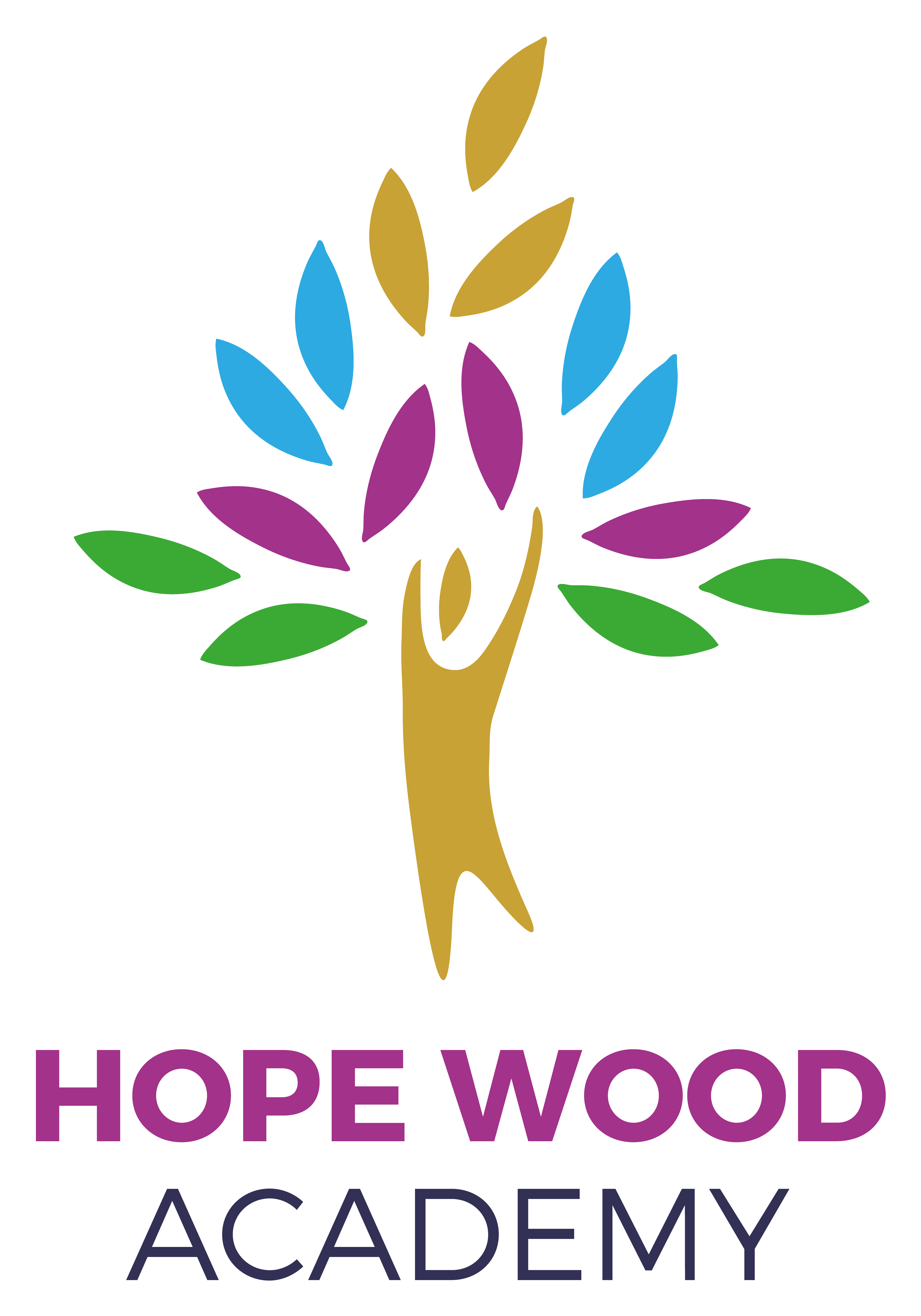 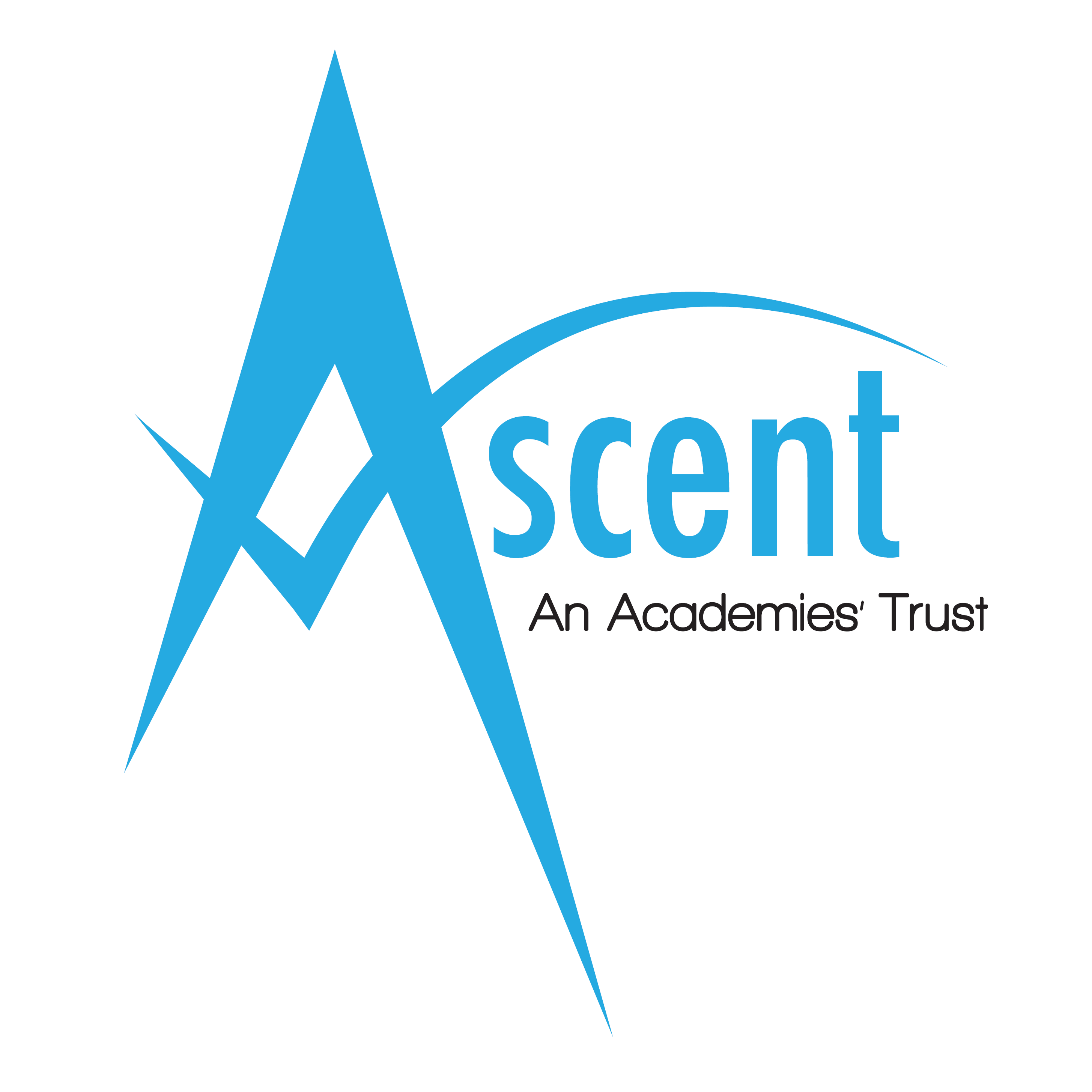 Hope Wood AcademyCrawlaw RoadEasingtonSR8 3LPTel 0191 5691420Hope Wood Academy is an all age special academy in Easington, Co Durham. It is part of the Ascent Academies Trust, which comprises five special academies in the North East. As part of the staff team you will play a key role in the achievement and development of students.Post:			Teaching AssistantGrade			Grade D: PT15 – PT17 (actual salary £14,176 - £14,831)Hours/ Weeks		37 hours per week, Term time only 39 weeksCandidates should be well organised, be able to work as part of a team and have a good understanding of students with ASD or SLD/PMLD, complex learning needs and challenging behaviours. Candidates will possess GCSE A*-C or equivalent in Maths and English and possess an NVQ3 teaching assistant qualification or equivalent. For an informal discussion about these posts please contact Rachel Ireland, Head of Academy Tel: 0191 5691420The Trust is committed to safeguarding and promoting the welfare of children and young people with Special Needs and expects all staff and volunteers to share this commitment. This post is exempt from the Rehabilitation of Offenders Act 1974 and therefore will be subject to a DBS check from the Disclosure and Barring Service. An Application Form, Job Description and Person Specification for each post can be downloaded from the website www.ascenttrust.org listed under job vacancies. Completed applications are to be returned via email to HR@ascenttrust.org or direct to Portland Academy, Weymouth Road, Sunderland SR3 2NQ FAO Louise Johnson Closing Date: Tuesday 1st November at 12 noonInterview: Thursday 10th November